Publicado en Zaragoza el 02/09/2019 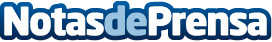 Cómo mejorar el descanso de los perros con una buena cama, por camasparaperros.proLos perros, al igual que los humanos, también necesitan un buen descanso después de un duro día de actividad perruna. Por ello, se han diseñado camas exclusivas para que los canes puedan disfrutar de un sueño reparadorDatos de contacto:Lara+34000000Nota de prensa publicada en: https://www.notasdeprensa.es/como-mejorar-el-descanso-de-los-perros-con-una Categorias: Veterinaria Mascotas Bienestar http://www.notasdeprensa.es